§3821.  Register; contents; inspection; penalty1.  Register of guests.  Every person conducting a hotel or lodging house shall have a register kept and maintained in the hotel or lodging house at all times.  The name of every guest or person renting a room or rooms in the hotel or lodging house must be written in the register.  The person renting the room or rooms, or someone under that person's direction, shall sign the register.  The proprietor of the hotel or lodging house, or the proprietor's agent, shall then write the number of each room assigned to each guest, together with the date that room is rented, opposite the name or names so registered.  A guest of a hotel or lodging house is not a tenant pursuant to the landlord and tenant laws as provided in Title 14.[PL 2013, c. 209, §2 (AMD).]2.  Record of departures.  The proprietor or the proprietor's agent shall keep and maintain a record showing the date when the occupant of each room surrenders the room.  This record may be made a part of the register.[PL 1987, c. 737, Pt. A, §2 (NEW); PL 1987, c. 737, Pt. C, §106 (NEW); PL 1989, c. 6 (AMD); PL 1989, c. 9, §2 (AMD); PL 1989, c. 104, Pt. C, §§8, 10 (AMD).]3.  Availability for inspection.  Both the register and the record must be kept for 2 years and be available at all reasonable times to the inspection of any lawful agent of the licensing authority.  The guest register may be "kept," within the meaning of this section, when reproduced on any photographic, microfilm or other process that reproduces the original record.[PL 2017, c. 432, Pt. F, §1 (AMD).]4.  Violation and penalty.  Notwithstanding Title 17‑A, section 4‑A, any person who willfully violates this section is guilty of a Class E crime and shall be punished by a fine of not less than $100 nor more than $500, or by imprisonment for not more than 90 days for each offense, or both.[PL 1987, c. 737, Pt. A, §2 (NEW); PL 1987, c. 737, Pt. C, §106 (NEW); PL 1989, c. 6 (AMD); PL 1989, c. 9, §2 (AMD); PL 1989, c. 104, Pt. C, §§8, 10 (AMD).]SECTION HISTORYPL 1987, c. 737, §§A2,C106 (NEW). PL 1989, c. 6 (AMD). PL 1989, c. 9, §2 (AMD). PL 1989, c. 104, §§C8,10 (AMD). PL 1995, c. 88, §1 (AMD). PL 2005, c. 185, §2 (AMD). PL 2005, c. 397, §A30 (AMD). PL 2013, c. 209, §2 (AMD). PL 2017, c. 432, Pt. F, §1 (AMD). The State of Maine claims a copyright in its codified statutes. If you intend to republish this material, we require that you include the following disclaimer in your publication:All copyrights and other rights to statutory text are reserved by the State of Maine. The text included in this publication reflects changes made through the First Regular and First Special Session of the 131st Maine Legislature and is current through November 1. 2023
                    . The text is subject to change without notice. It is a version that has not been officially certified by the Secretary of State. Refer to the Maine Revised Statutes Annotated and supplements for certified text.
                The Office of the Revisor of Statutes also requests that you send us one copy of any statutory publication you may produce. Our goal is not to restrict publishing activity, but to keep track of who is publishing what, to identify any needless duplication and to preserve the State's copyright rights.PLEASE NOTE: The Revisor's Office cannot perform research for or provide legal advice or interpretation of Maine law to the public. If you need legal assistance, please contact a qualified attorney.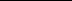 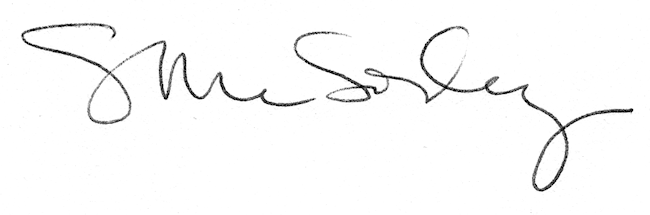 